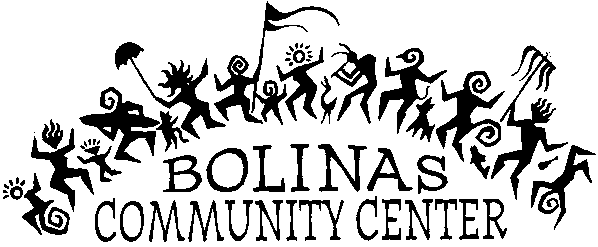 Biodegradable Price List7” Plates		50 count	= $5.00			$0.10 = each9” Plates		50 count 	= $7.00			$0.14 = each8 oz Bowls	50 count 	= $4.00			$0.08 = each12 oz Bowls	50 count 	= $5.00			$0.10 = eachForks		50 count = $4.00			$0.08 = eachKnives		50 count = $4.00			$0.08 = eachSpoons		50 count = $4.00			$0.08 = each16 oz cups	50 count  = $8.00			$0.16 = each12 oz cups	50 count  = $7.00			$0.14 = each12 oz HOT 	50 count 	= $8.00			$0.16 = eachNapkins		500 count = $10.00			$0.02 = eachNapkins		250 count = $ 5.00			$0.02 = each